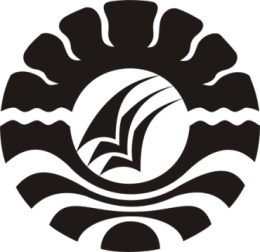 SKRIPSIPENERAPAN MEDIA PERMAINAN KARTU DOMINO MATEMATIKA (DOMAT) UNTUK MENINGKATKAN HASIL BELAJAR SISWA PADA MATA PELAJARAN MATEMATIKA KELAS IV SD INPRES 40 BARANG KEC.PUJANANTING KAB. BARRUDiajukan untuk Memenuhi Sebagai Persyaratan Guna Memperoleh Gelar Sarjana Pendidikan pada Program Studi Pendidikan Guru Sekolah Dasar Strata Satu Fakultas Ilmu Pendidikan Universitas Negeri MakassarOleh:RESKY ROSTIKA SNIM. 1247042069PROGRAM STUDI PENDIDIKAN GURU SEKOLAH DASARFAKULTAS ILMU PENDIDIKANUNIVERSITAS NEGERI MAKASSAR2016PERNYATAAN KEASLIAN SKRIPSISaya yang bertanda tangan di bawah ini :Nama 			:  Resky Rostika SNim			:  1247042069Jurusan/prodi		:  PGSDJudul skripsi         	: Penerapan Media Permainan Kartu Domino Matematika (DOMAT) untuk Meningkatkan Hasil Belajar Siswa pada Mata Pelajaran Matematika Kelas IV SD Inpres 40 Barang Kec.Pujananting Kab.Barru.Menyatakan dengan sebenarnya bahwa skripsi  yang saya tulis ini benar merupakan hasil karya saya sendiri dan bukan merupakan pengambil alihan tulisan atau pikiran orang lain yang saya akui sebagai hasil tulisan atau pikiran sendiri, apabila di kemudian hari terbukti atau dapat di buktika bahwa skripsi ini hasil jiplakan atau mengandung unsur plagiat, maka saya bersedia menerima sanksi atas perbuatan tersebut sesuai ketentuan yang berlaku.Makassar,	November 2016							Yang Membuat Pernyataan,								Resky Rostika S								1247042069MOTOJadilah seperti karang di lautan yang kuat di hantam ombak kerjakanlah hal yang bermanfaat untuk diri sendiri dan orang lain karena hidup hanyalah sekali.(Resky Rostika S)Dengan penuh kerendahan hati,Kuperuntukkan karya ini kepada almamaterku bangsa dan negara serta kedua orang tua ayahanda dan Ibunda yang ihklas berdoa dan memberi dukungan terhadap keberhasilan penulis.ABSTRAKRESKY ROSTIKA.S 2016, Penerapan media permainan kartu domino matematika (DOMAT) untuk meningkatkan hasil belajar siswa pada mata pelajaran matematika kelas IV SD Inpres 40 barang Kec.Pujananting Kab.Barru. Skripsi, Dibimbing oleh Drs. Latri Aras, S.Pd, M.Pd dan Dra.Nurhaedah, M.Si. Program Studi Pendidikan Guru Sekolah Dasar Fakultas Ilmu Pendidikan Universitas Negeri Makassar.Masalah dalam  penelitian  ini adalah rendahnya hasil belajar siswa pada mata pelajaran matematika kelas IV. Adapun rumusan masalah dalam penelitian ini adalah bagaimanakah penerapan media permainan kartu domino matematika (DOMAT) untuk meningkatkan hasil belajar siswa pada mata pelajaran matematika kelas IV SD Inpres 40 Barang Kec.Pujananting Kab.Barru. Tujuan penelitian ini yaitu mendeskripsikan penerapan media permainan kartu domino matematika (DOMAT) untuk meningkatkan hasil belajar siswa pada mata pelajaran matematika kelas IV SD Inpres 40 barang Kec.Pujananting Kab.Barru. Pendekatan penelitian ini adalah pendekatan kualitatif deskriptif dengan jenis penelitian tindakan kelas yang terdiri dari empat tahap yaitu perencanaan, pelaksanaan tindakan, observasi dan refleksi. Fokus penelitian adalah media permainan kartu domino matematika (DOMAT) dan hasil belajar siswa. Setting penelitian adalah SD Inpres 40 Barang Kec.Pujananting Kab.Barru dan Subjek penelitian adalah guru dan siswa kelas IV yang jumlah siswa 9 terdiri dari 4 siswa laki-laki dan 5 siswa perempuan. Teknik pengumpulan data yang di gunakan adalah observasi, tes dan dokumentasi, Teknik analisis data yang di gunakan adalah analisis kualitatif dan analisis kuantitatif dan deskritip. Hasil penelitian menunjukkan pada siklus I yang berada pada kategori sangat rendah dan mengalami peningkatan pada siklus II yaitu berada pada kategori tinggi. Berdasarkan hasil penelitian dan pembahasan dapat di simpulkan bahwa penerapan media permainan kartu domino matematika (DOMAT) dapat meningkatkan hasil belajar siswa kelas IV SD Inpres 40 Barang Kec.Pujananting Kab.Barru.PRAKATAPuji syukur penulis panjatkan kehadirat Tuhan yang maha Esa, yang telah melimpahkan rahmat dan hidayah-Nya, sehingga skripsi sederhana ini yang berjudul Penerapan Media Permainan Kartu Domino Matematika (DOMAT) untuk Meningkatkan Hasil Belajar Siswa pada Mata Pelajaran Matematika kelas IV SD Inpres 40 barang Kec.Pujananting Kab.Barru. Dapat di selesaikan sesuai waktu yang di rencanakan, walaupun demikian penulis menyadari bahwa masih terdapat kekurangan dalam penulisan ini, baik redaksi kalimatnya maupun sistematika penulisanya. Namun demikian harapan penulis, skripsi ini dapat memberikan informasi demi terciptanya pembelajaran yang bermakna di kelas.Begitu banyak tantangan dan hambatan serta perjuangan dan pengorbanan yang begitu besar selama menjalani perkuliahan ini. Namun berkat dorongan, bimbingan dan bantuan dari berbagai pihak maka kendala tersebut dapat teratasi.Oleh karna itu, maka sepantasnyalah penulis menyampaikan ucapan terimakasih kepada yang terhormat Drs. Latri Aras, S.Pd,M.Pd sebagai pembimbing I dan Dra. Nurhaedah, M.Si sebagai pembimbing II yang telah meluangkan waktunya dan membagi ilmunya dalam membimbing penulis selama menyusun skripsi ini.Selanjutnya ucapan terima kasih pula di tunjukkan kepada:Prof. Dr. H. Husain Syam, M.Tp selaku Rektor Universitas Negeri Makassar yang telah menerima penulis menuntut ilmu di Fakultas Ilmu Pendidikan Universitas Negeri Makassar.Dr. Abdullah Sinring, M.Pd selaku Dekan; Dr. Abdul Saman, M.Si. Kons selaku PD I; Drs. Muslimin, M.Ed selaku PD II; Dr. Pattaufi, S.Pd, M.Si selaku PD III dan Dr. Parwoto, M.Pd selaku PD IV Fakultas Ilmu Pendidikan Universitas Negeri Makassar atas segala kebijakannya sebagai pimpinan fakultas tempat peneliti menimba ilmu selama ini.Ahmad Syawaluddin, S.Kom, M.Pd selaku Ketua Program Studi PGSD serta Muh. Irfan, S.Pd, M.Pd selaku sekertaris Program Studi PGSD Fakultas Ilmu Pendidikan Universitas Negeri Makassar.Dra. Hj. Rosdiah Salam, M.Pd selaku ketua UPP PGSD Makassar Fakultas Ilmu Pendidikan Universitas Negeri Makasaar.Bapak dan ibu dosen UPP PGSD Makassar Fakultas Ilmu Pendidikan Universitas Negeri Makassar yang telah memberikan berbagai macam ilmu pengetahuan yang tak ternilai di bangkukuliah.Bapak dan ibu Staf Fakultas Ilmu Pendidikan Universitas Negeri Makassar.Kepala sekolah dan seluruh Staf dewan guru SD Inpres 40 Barang Kecamatan Puajananting Kabupaten Barru yang telah banyak membantu selama penelitian.Yang teristimewah Ayahanda IPDA Syamsuddin J dan Ibunda Hj. Narisa Manna yang telah mencurahkan segalah dukungan materil, memberikan motivasi, dukungan dan doa yang tiada hentinya dan tak terbalas selama perkuliahan hingga penyelesaian skripsi ini.Saudaraku tercinta Richa Syamsidar A.Ma yang senantiasa memberikan doa dan bantuan berupa moril maupun materi selama penulis menempuh pendidikan.Rekan mahasiswa UPP PGSD Makassar Angkatan 2012 khususnya kelas M1.7 yang tak bisa di sebutkan namanya satu persatu dan para sahabat atas kebersamaan dan bantuanya dalam penyelesaian skripsi ini.Akhirnya penulis menyampaikan kepada semua pihak yang tak sempat di sebutkan namanya satu persatu atas bantuan dan bimbingannya, memohon agar segala bantuan dan jerih payahnya mendapat imbalan yang berlipat ganda dari Tuhan Yang Maha Esa, semoga skripsi ini bermanfaat bagi kita semua semua khususnya bagi pemerhati pendidikan.							Makassar,	November 2016									Penulis	Resky Rostika SDAFTAR ISIHalaman HALAMAN SAMPULHALAMAN JUDUL									iHALAMAN PETSETUJUAN PEMBIMBING					iiPERNYATAAN KEASLIAN SKRIPSI						iiiMOTO										ivABSTRAK										vPRAKATA										viDAFTAR ISI										ixDAFTAR TABEL									xiDAFTAR GAMBAR									xiDAFTAR LAMPIRAN								xiiiBAB I PENDAHULUANLatar Belakang								1Rumusan Masalah								6Tujuan Penelitian								6Manfaat Penelitian								7BAB II KAJIAN PUSTAKA, KERANGKA PIKIR,DAN HIPOTESIS TINDAKANKajian Pustaka								9Kerangka Pikir								23Hipotesis Tindakan								25BAB III METODE PENELITIANPendekatan dan Jenis Penelitian						26Fokus Penelitian								27Setting dan Subjek Penelitian            					27Rancangan Penelitian	           						28Teknik Pengumpulan Data							30Teknik Analisis Data dan Indikator Keberhasilan				32BAB IV HASIL PENELITIAN DAN PEMBAHASANHasil Penelitian								34Pembahasan									53BAB V KESIMPULAN DAN SARAN Kesimpulan									56Saran										57DAFTAR PUSTAKA								58LAMPIRAN-LAMPIRAN								59DOKUMENTASI PENELITIAN						           132RIWAYAT HIDUP								           135DAFTAR TABELNo 				Judul						Halaman3.1	Indikator Keberhasilan Proses						323.2	Indikator Keberhasilan Hasil Belajar						334.1	Distribusi Frekuensi dan Persentase Nilai Hasil Belajar Siswa Siklus I	434.2	Distribusi Frekuensi dan Persentase Nilai Hasil Belajar Siswa Siklus II	52DAFTAR GAMBAR/BAGANNo				Judul						Halaman2.1		Kerangka Pikir						    243.1		Alur Penelitian						    28DAFTAR LAMPIRAN        No					Judul				Halaman1a 	Rencana Pelaksanaan Pembelajaran Siklus I Pertemuan I 		591b 	Rencana Pelaksanaan Pembelajaran Siklus I Pertemuan II		621c 	Rencana Pelaksanaan Pembelajaran Siklus II Pertemuan I		651d	Rencana Pelaksanaan Pembelajaran Siklus II Pertemuan II		682a 	Lembar Kegiatan Siswa Siklus I Pertemuan I			712b	Lembar Kegiatan Siswa Siklus I Pertemuan II			732c	Lembar Kegiatan Siswa Siklus II Pertemuan I			752d 	Lembar Kegiatan Siswa Siklus II Pertemuan II			772e	Contoh Kartu Soal dan Kartu Jawaban				793a	Lembar Observasi Aktivitas Guru Siklus I Pertemuan I		823b	Lembar Observasi Aktivitas Guru Siklus I Pertemuan II		903c	Lembar Observasi Aktivitas Guru Siklus II Pertemuan I		943d	Lembar Observasi Aktivitas Guru Siklus II Pertemuan II		964a	Lembar Observasi Aktivitas Siswa Siklus I Pertemuan I		984b	Lembar Observasi Aktivitas Siswa Siklus I Pertemuan II	           1014c 	Lembar Observasi Aktivitas Siswa Siklus II Pertemuan I	           1044d 	Lembar Observasi Aktivitas Siswa Siklus II Pertemuan II	           1074e	Indikator Penilaian Aktivitas Siswa				           1105a 	Tes Ahkir Siklus I 						           1115b	Kunci Jawaban Tes Ahkir Siklus I 				           1135c 	Teknik Penskoran Tes Ahkir Siklus I				           1146a 	Tes Ahkir Siklus II 						           1196b	Kunci Jawaban Tes Ahkir Siklus II            				121
6c 	Teknik Penskoran Tes Ahkir Siklus II                                               1227a 	Hasil Analisis Tes Ahkir Siklus I                                                	1277b 	HAsil Analisis Tes Ahkir Siklus II                                             	1297c 	Rekapitulasi Nilai Tes Hasil Belajar Siswa                     	           130     